STRUTTURA DIDATTICA SPECIALE DI LINGUE E LETTERATURE STRANIERE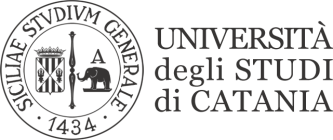                                                               RAGUSALINGUA TEDESCADI CLEMENTEII SESSIONEPROVA SCRITTA DEL 13 GIUGNO 2022Gli studenti e le studentesse matr. 1000025656, 1000027327, 1000038917 e 1000040952 sono pregate/i di prendere parte alla visione compiti e/o, se impossibilitate/i a visionare il compito, di contattare la docente in modo da ricevere indicazioni sugli argomenti di lingua tedesca da ripassare e approfondire in vista dell’esame orale.La visione dei compiti si terrà in orario di ricevimento, giovedì 16 giugno ore 16-17 e lunedì 20 giugno ore 12-13, in presenza, presso l’ufficio di Lingua e letteratura tedesca a Santa Teresa (accanto alle aule 8 e 9).Ragusa, 14 giugno 2022MatrikelnummerÜbersetzung Italienisch > DeutschÜbersetzung Deutsch > ItalienischZusammenfassungHörverstehen1000025656AmmessaAmmessaAmmessaAmmessa1000027327AmmessoAmmessoAmmessoAmmesso1000037249AmmessaAmmessaAmmessaAmmessa1000038917AmmessaAmmessaAmmessaAmmessa1000040952AmmessaAmmessaAmmessaAmmessa